Какие симптомы наблюдаются у пациентов с COVID-19? Как передается вирус? Как проводится диагностика заболевания? Что нужно делать, чтобы не заразиться? В чем особенности карантина? Что делать, если вы заболеете? Что нужно делать, чтобы не заразить окружающих? На каком основании проводится изоляция и госпитализация инфицированных или лиц с подозрением на COVID-19? Когда разрешается выписка из стационара?Какие симптомы наблюдаются у пациентов с COVID-19?Основные симптомы:• повышение температуры тела в >90 % случаев;
• кашель (сухой или с небольшим количеством мокроты) в 80 % случаев;
• одышка в 55 % случаев;
• ощущение сдавленности в грудной клетке в >20 % случаев.Редкие симптомы:• головная боль (8 %);
• кровохарканье (5 %);
• диарея (3 %);
• тошнота, рвота;
• сердцебиение.Данные симптомы могут наблюдаться в отсутствии повышения температуры тела.Как классифицируют случаи заболевания COVID-19?Подозрительный случай:• наличие клинических проявлений острой респираторной инфекции, бронхита, пневмонии в сочетании со следующими данными эпидемиологического анамнеза:
• посещение за 14 дней до появления симптомов эпидемиологически неблагополучных по COVID-19 стран и регионов;
• наличие контактов за последние 14 дней с лицами, находящимися под наблюдением по COVID-19, которые впоследствии заболели;
• наличие контактов за последние 14 дней с лицами, у которых лабораторно подтвержден диагноз COVID-19.Подтвержденный случай:• Положительный результат лабораторного исследования на наличие РНК SARS-CoV-2 методом полимеразной цепной реакции вне зависимости от клинических проявлений.Какие осложнения могут быть после коронавирусной инфекции?При COVID-19 могут возникнуть следующие осложнения:• Синусит.
• Пневмония.
• Бронхит.
• Острая дыхательная недостаточность.
• Отек легких.
• Сепсис.
• Инфекционно-токсический шок.Как передается вирус?Пути передачи:• воздушно-капельный (при кашле, чихании, разговоре),
• воздушно-пылевой (с пылевыми частицами в воздухе),
• контактный (через рукопожатия, предметы обихода).Факторы передачи:• воздух (основной),
• пищевые продукты и предметы обихода, контаминированные вирусом.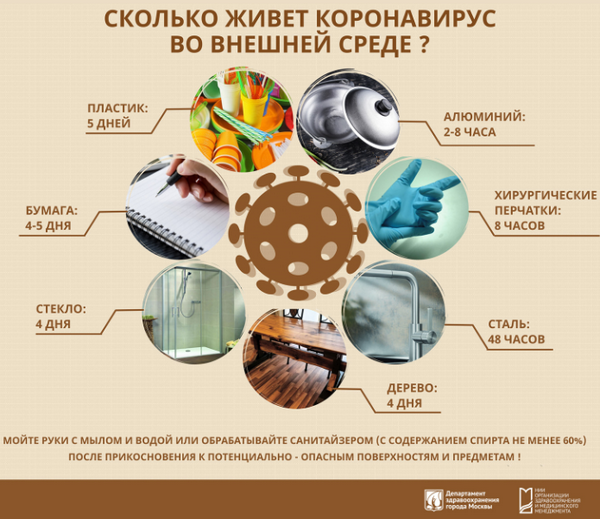 Как проводится диагностика заболевания?1. Сбор и оценка жалоб, анамнеза заболевания, эпидемиологического анамнеза.
2. Медицинский осмотр.Далее – по назначению врача:• Лабораторная диагностика специфическая (выявление РНК SARS-CoV-2 методом ПЦР).
• Лабораторная диагностика общая (клинический анализ крови, биохимический анализ крови и др.).
• Инструментальная диагностика.Какие анализы берут для диагностики инфекции?Материалом для исследования являются:• основной – мазок из носа и/или ротоглотки;
• дополнительные – промывные воды бронхов, (эндо)трахеальный, назофарингеальный аспират, мокрота, биопсийный или аутопсийный материал легких, цельная кровь, сыворотка крови, моча, фекалии.Диагностика проводится молекулярно-генетическим методом (полимеразная цепная реакция, ПЦР).Исследование методом ПЦР выполняется в течение 4 часов, однако необходимо учитывать время транспортировки биоматериала в лабораторию.В настоящее время в России используются зарегистрированные отечественные тест-системы для выявления коронавируса, которые обладают высокой чувствительностью и специфичностью.Где можно сдать анализ на коронавирус?Самостоятельная сдача анализов на коронавирус не предусмотрена.Обследование на COVID-19 назначается медицинскими работниками в случае:• прибытия из эпидемиологически неблагополучных по COVID-19 стран и регионов за 14 дней до появления симптомов;
• наличия тесных контактов за последние 14 дней с лицами, находящимися под наблюдением по COVID-19, которые впоследствии заболели;
• наличия тесных контактов за последние 14 дней с лицами, у которых лабораторно подтвержден диагноз COVID-19.Забор проб для анализа осуществляет медицинский работник.Исследование образцов проводится в Центре гигиены и эпидемиологии в субъекте РФ.В частных медицинских организациях на 27.03.20г. исследования на COVID-19 не проводятся.Что нужно делать, чтобы не заразиться?• Избегайте поездок в страны, где регистрируются случаи новой коронавирусной инфекции.• Избегайте контактов с людьми, имеющими признаки простуды и ОРВИ (выделения из носа, кашель, чихание и др.).• Избегайте мест массового скопления людей.• Как можно чаще мойте руки с мылом. При отсутствии доступа к воде и мылу используйте одноразовые спиртовые салфетки или увлажняющие гигиенические салфетки.• Прикасайтесь к лицу и глазам только недавно вымытыми руками или одноразовой салфеткой.• По возможности – не прикасайтесь к ручкам, перилам, другим предметам и поверхностям в общественных местах и ограничьте приветственные рукопожатия, поцелуи и объятия.• Надевайте одноразовую медицинскую маску в людных местах и транспорте.• Регулярно проветривайте помещение, в котором находитесь.• Регулярно делайте влажную уборку в помещении, в котором находитесь.• Ведите здоровый образ жизни, высыпайтесь, сбалансированно питайтесь и регулярно занимайтесь физическими упражнениями.Универсальные меры профилактики• Часто и тщательно мойте руки.• Избегайте контактов с кашляющими людьми.• Придерживайтесь здорового образа жизни (сон, здоровая пища, физическая активность).• Пейте больше жидкости.• Регулярно проветривайте и увлажняйте воздух в помещении, в котором находитесь.• Реже бывайте в людных местах.• Используйте маску, когда находитесь в транспорте или в людных местах.• При взаимодействии между людьми должно быть расстояние не менее 2 метров.• Избегайте объятий, поцелуев и рукопожатий при встречах.• Не трогайте лицо, глаза, нос .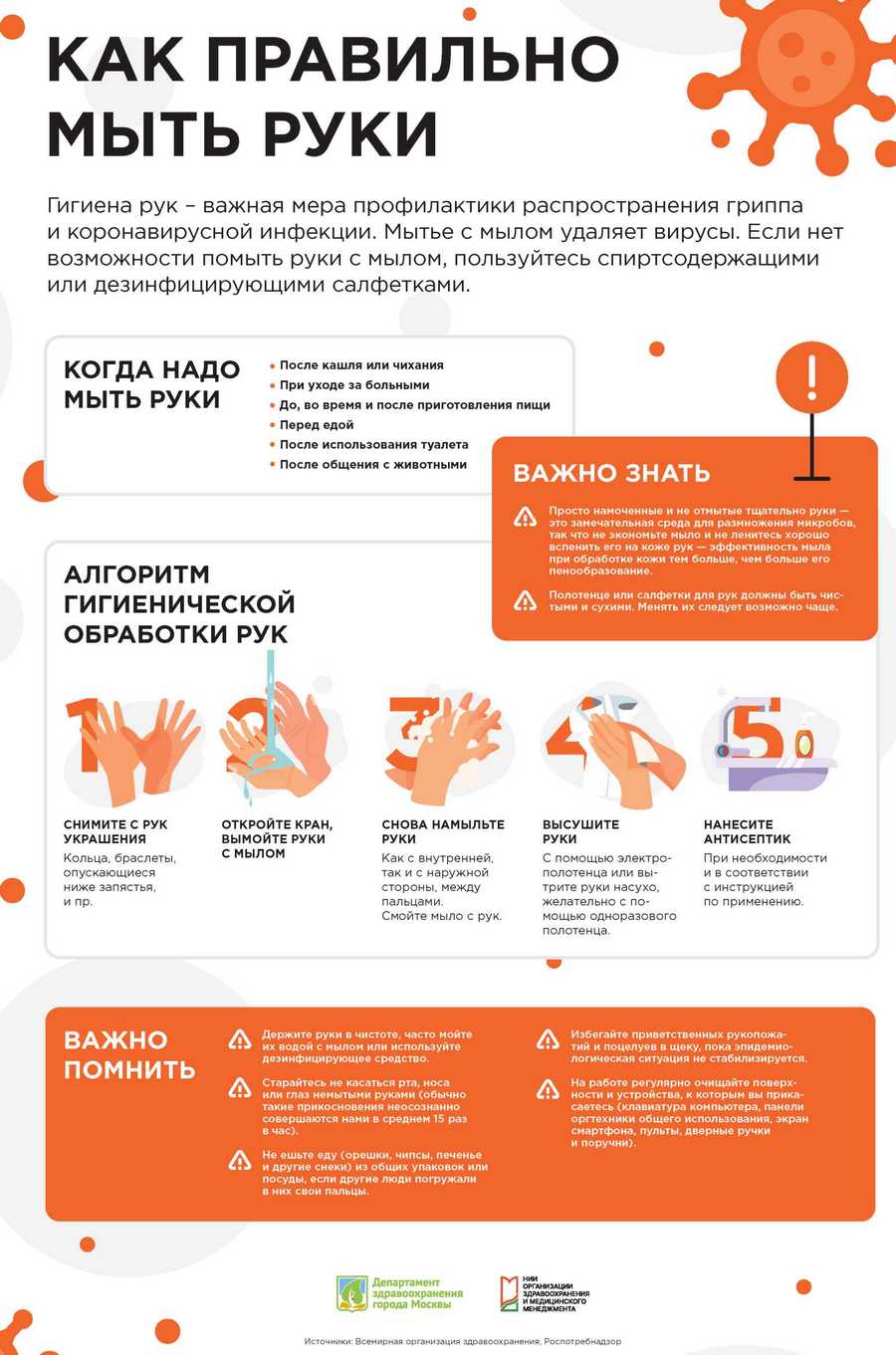 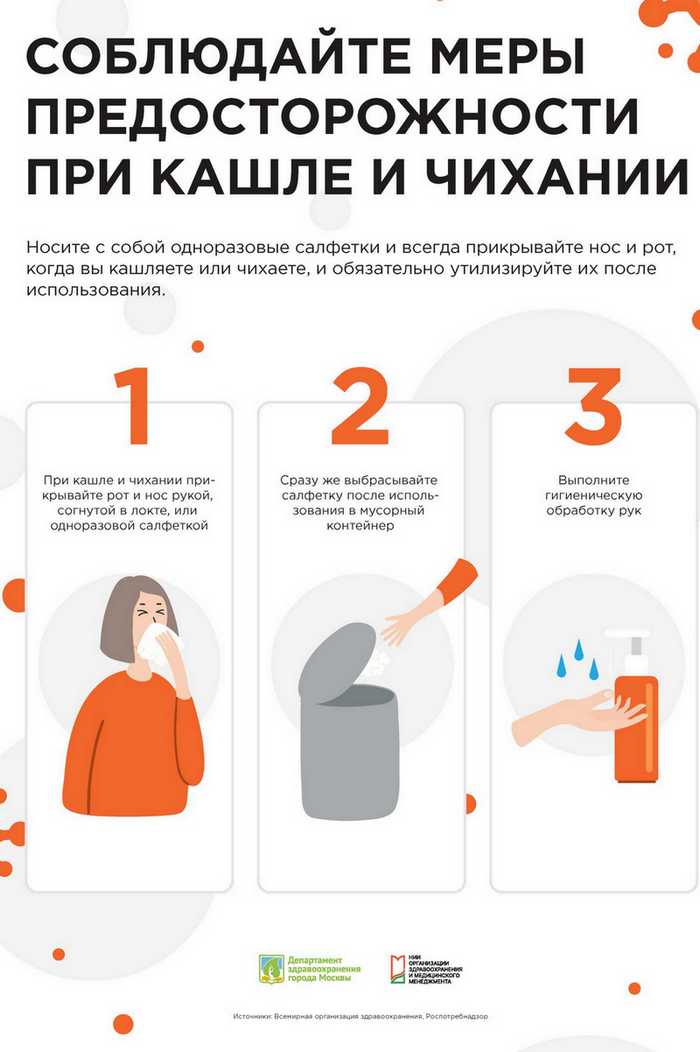 При первых признаках вирусной инфекции – обратитесь к врачу!АнтибиотикиПринимать антибиотики в первые дни заболевания – большая ошибка.Антибиотики не способны справиться с вирусом, кроме того, они неблагоприятно влияют на нормальную микрофлору. Антибиотики назначает только врач, только в случае развития осложнений, вызванных присоединением бактериальной инфекции.Принимать антибактериальные препараты в качестве профилактики развития осложнений опасно и бесполезно.Заболевший человек должен оставаться дома и не создавать угрозу заражения окружающих.Что нужно делать, чтобы не заразить окружающих?• При появлении признаков ОРВИ оставайтесь дома и вызовите врача. Минимизируйте контакты с другими людьми.• Используйте одноразовую медицинскую маску. Если нет маски, при кашле и чихании прикрывайте рот одноразовым платком или салфеткой. При невозможности – прикрывайте рот областью локтевого сгиба.• Не прикрывайте рот кистями рук при кашле и чихании, так как это способствует распространению вируса. При невозможности – немедленно вымойте руки с мылом или тщательно протрите их одноразовыми спиртовыми салфетками или увлажняющими гигиеническими салфетками.• Использованные платки и салфетки выбрасывайте в мусорные баки.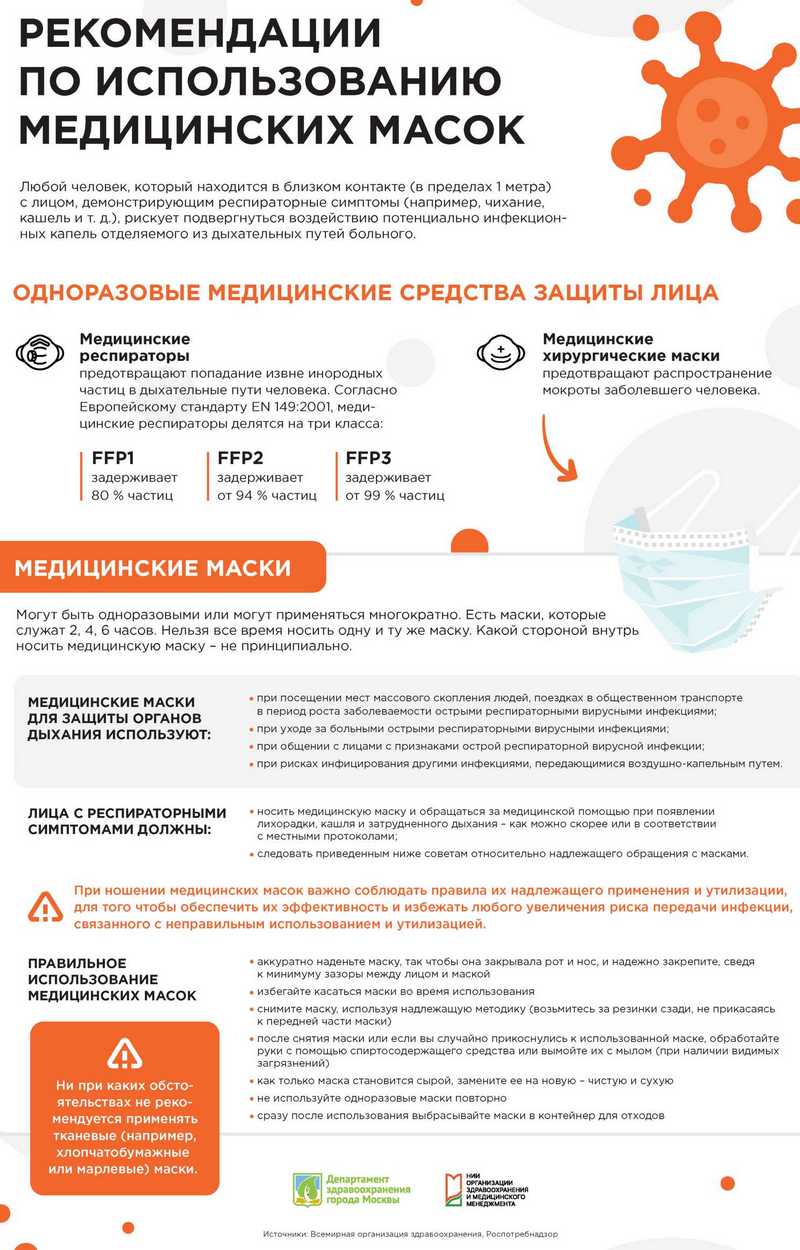 На каком основании проводится изоляция и госпитализация инфицированных или лиц с подозрением на COVID-19?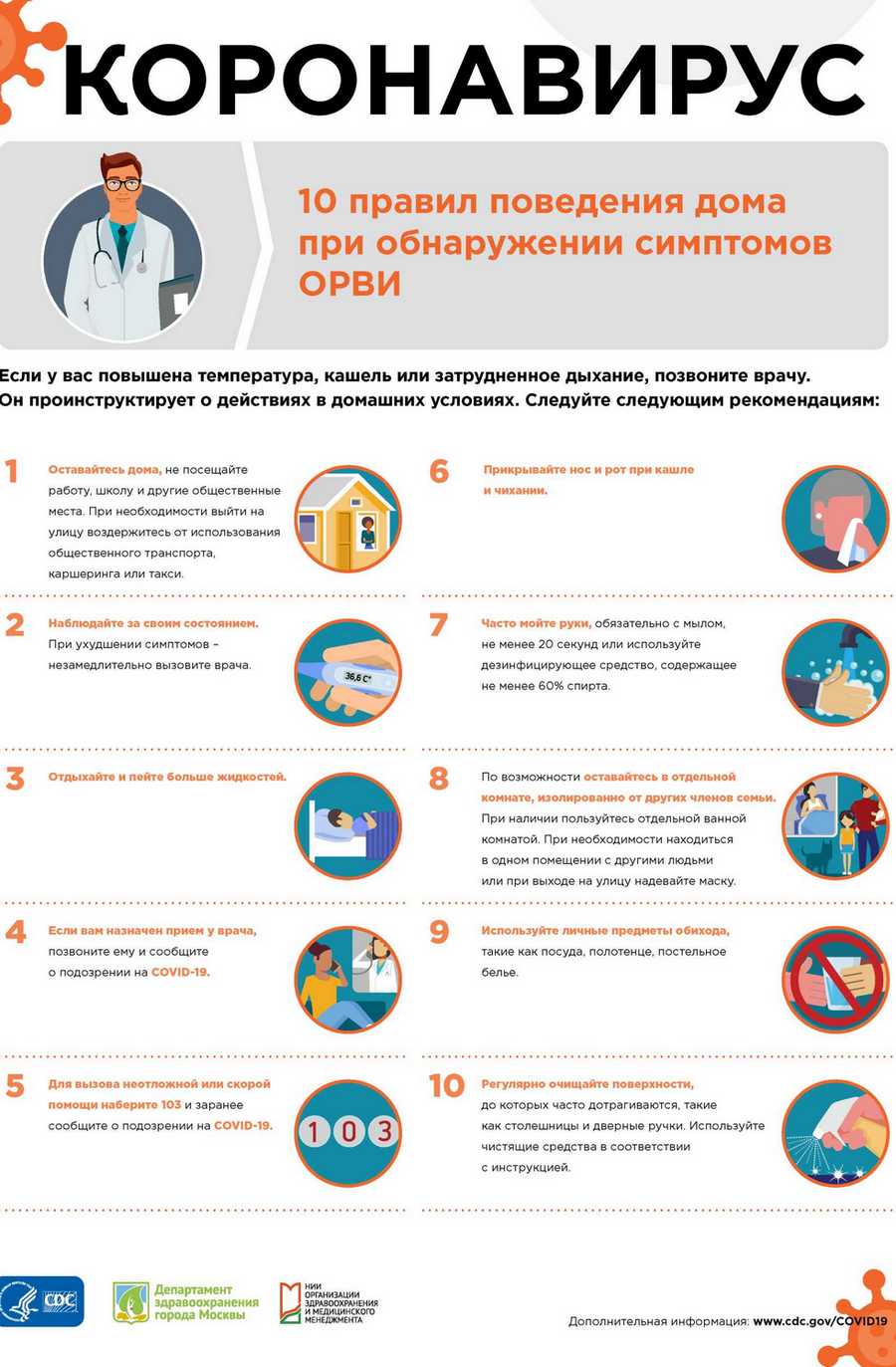 Ограничительные меры проводятся в соответствии с Постановлениями Главного санитарного врача Российской Федерации:• от 31.01.2020 № 3 «О проведении дополнительных санитарно-противоэпидемических (профилактических) мероприятий по недопущению завоза и распространения новой коронавирусной инфекции, вызванной 2019-nCoV»;• от 02.03.2020 № 5 «О дополнительных мерах по снижению рисков завоза и распространения новой коронавирусной инфекции (2019-nCoV)».В чем особенности карантина?Все граждане, прибывшие в РФ из КНР, Республики Корея и Ирана должны быть изолированы по месту пребывания на срок 14 дней.За всеми прибывшими устанавливается медицинское наблюдение. Число визитов врача определяется в каждом случае индивидуально в течение всего периода карантина.При появлении симптомов ОРВИ человек должен незамедлительно обратиться за медицинской помощью без посещения медицинских организаций.Медицинская помощь всем пациентам и лицам с подозрением на COVID-19 оказывается на бесплатной основе.Когда разрешается выписка из стационара?Выписка пациентов с подозрением на COVID-19 разрешается при:• отсутствии клинических проявлений болезни;
• истечении 14 дней с момента выезда с неблагополучной территории или с момента последнего контакта с больным новой коронавирусной инфекцией;
• получении двукратного отрицательного результата лабораторного исследования на наличие РНК SARS-CoV-2 методом ПЦР с интервалом не менее 1 дня.Выписка пациентов с лабораторно подтвержденным диагнозом COVID-19 разрешается при:• отсутствии клинических проявлений болезни;
• получении двукратного отрицательного результата лабораторного исследования на наличие РНК SARS-CoV-2 методом ПЦР с интервалом не менее 1 дня.Группы рискаК группе риска относятся: - старшее поколение; - люди, у которых есть серьезные хронические заболевания, такие как:артериальная гипертензия и другие сердечно-сосудистые заболевания,сахарный диабет любой степени тяжести,заболевания легких,онкологические заболевания.Приготовьтесь:Свяжитесь с вашим лечащим врачом, чтобы попросить о получении дополнительных необходимых лекарств, чтобы иметь под рукой в случае вспышки COVID-19 и необходимости оставаться дома в течение длительного периода времени.Будьте уверены, что у вас есть безрецептурные лекарства и медицинские принадлежности (маски и т. д.).Большинство людей смогут восстановиться от COVID-19 дома.Есть достаточно предметов первой необходимости и продуктов, так что вы будете готовы остаться дома на некоторое время.Примите ежедневные меры предосторожности:- Избегайте тесного контакта с больными людьми.- Принимайте повседневные профилактические меры: почаще мойте руки.- Часто мойте руки с мылом и водой в течение не менее 20 секунд, особенно после сморкания, кашля или чихания, или после посещения общественного места.- Если мыло и вода недоступны, используйте дезинфицирующее средство для рук, содержащее не менее 60 % алкоголя.- Насколько это возможно, избегайте рукопожатий, а также прикосновений к поверхностям высокого риска в общественных местах − кнопкам лифта, дверным ручкам, поручням т. д. Используйте салфетку или рукав, чтобы прикрыть руку или палец, если вы должны коснуться чего-то.- Вымойте руки после соприкосновения с поверхностями в общественных местах.- Избегайте прикосновений к лицу, носу, глазам и т. д.- Регулярно убирайтесь в вашем доме: проводите дезинфекцию часто касаемых поверхностей (например: дверные ручки, выключатели света, столы, смесители, сантехника, сотовые телефоны).- Избегайте скопления людей, особенно в плохо проветриваемых помещениях. Ваш риск заражения респираторным вирусом, таким как COVID-19, возрастает в закрытом помещении с плохой циркуляцией воздуха, если среди толпы есть больные.- Избегайте всех несущественных путешествий, включая перелеты и круизы.- Примите дополнительные меры по установлению дистанции между собой и другими людьми, чтобы еще больше снизить риск подвергнуться воздействию нового вируса.- Оставайтесь дома как можно дольше: изучите способы заказа еды и продуктов на дом.Если вы заболеваете:Проконсультируйтесь с вашим лечащим врачом для получения дополнительной информации о мониторинге вашего здоровья на наличие симптомов, наводящих на мысль о COVID-19.Оставайтесь на связи с близкими и родственниками по телефону или электронной почте. Вам может потребоваться обратиться за помощью к друзьям, семье, соседям, медицинским работникам и т. д., если вы заболеете.Определите, кто может обеспечить вам уход, если ваш опекун заболеет.Следите за симптомами и предупреждающими знаками:• Обратите внимание на возможные симптомы COVID-19, включая лихорадку, кашель и одышку. Если вы чувствуете, что у вас развиваются симптомы, позвоните своему врачу.Если у вас проявились симптомы, немедленно обратитесь за медицинской помощью:повышение температуры тела в >90 % случаев;кашель (сухой или с небольшим количеством мокроты) в 80 % случаев;одышка в 55 % случаев;ощущение сдавленности в грудной клетке в >20 % случаев.Что делать, если вы заболеете:• Оставайтесь дома и позвоните врачу по телефону скорой помощи: 103 или на круглосуточную информационную линию по вопросам диагностики и профилактики коронавируса• Сообщите о ваших симптомах.• После медицинского осмотра врач принимает решение о госпитализации. В случае возможности лечения на дому врач оставит подробные рекомендации о действиях пациента.• Знайте, где, когда и как получить экстренную помощь. Для этого вы должны позвонить по телефону Скорой помощи : 103.О дезинфекции мобильных устройствМобильный телефон, который мы практически не выпускаем из рук (причем в самых разных местах), может являться одним из главных источников бактерий и вирусов – возбудителей самых различных инфекций.Почему это происходит? Есть несколько основных причин:- мобильный телефон часто передается из рук в руки, да и владелец телефона далеко не всегда берет его только что помытыми руками;
- мобильный телефон при разговоре подносится совсем близко к лицу;
- многие владельцы гаджетов просто никогда их не чистят, боясь повредить;
- многие берут мобильные телефоны с собой в туалет – место очень «богатое» различными возбудителями.Особо важную роль может сыграть мобильный телефон как переносчик возбудителей гриппа, других вирусных респираторных инфекций и, в частности, коронавирусной инфекции COVID-19.ВНИМАНИЮ ПОТРЕБИТЕЛЯ:Наденьте маску − защитите себя от гриппа и ОРВИВ преддверии сезонного подъема заболеваемости гриппом и другими респираторными вирусными инфекциями Роспотребнадзор напоминает о целесообразности использования одноразовой медицинской маски в качестве эффективной меры профилактики заражения и распространения инфекции.Вирусы гриппа передаются от человека к человеку преимущественно воздушно-капельным путем, через микрокапли респираторных выделений, которые образуются, когда инфицированные люди говорят, чихают или кашляют.С воздухом эти капли могут попасть на поверхность слизистой оболочки верхних дыхательных путей людей, которые находятся рядом с вирусовыделителем.Также заражение может происходить в результате непосредственного или косвенного контакта здорового человека с респираторными выделениями инфицированного.Использование одноразовой медицинской маски предотвращает попадание в организм здорового человека капель респираторных выделений, которые могут содержать вирусы, через нос и рот.Надевайте маску, когда ухаживаете за больным гриппом членом семьи.Если у вас имеются признаки респираторного заболевания и вам необходимо обратиться к врачу, заблаговременно наденьте маску, чтобы защитить окружающих в зоне ожидания.Носите маску, когда находитесь в людных местах, во время сезонного подъема заболеваемости гриппом.Используйте маску однократно, повторное использование маски недопустимо.Меняйте маску каждые 3 часа или чаще.Если маска увлажнилась, ее следует заменить на новую.После использования маски выбросьте ее и вымойте руки.Одноразовая медицинская маска при правильном использовании − безопасный и эффективный метод профилактики заболевания и предотвращения распространения гриппа.7 шагов по профилактике коронавирусной инфекции1. Воздержитесь от посещения общественных мест: торговых центров, спортивных и зрелищных мероприятий, транспорта в час пик;2. Используйте одноразовую медицинскую маску (респиратор) в общественных местах, меняя ее каждые 2−3 часа.3. Избегайте близких контактов и пребывания в одном помещении с людьми, имеющими видимые признаки ОРВИ (кашель, чихание, выделения из носа).4. Мойте руки с мылом и водой тщательно после возвращения с улицы, контактов с посторонними людьми.5. Дезинфицируйте гаджеты, оргтехнику и поверхности, к которым прикасаетесь.6. Ограничьте по возможности при приветствии тесные объятия и рукопожатия.7. Пользуйтесь только индивидуальными предметами личной гигиены (полотенце, зубная щетка).5 правил при подозрении на коронавирусную инфекцию1. Оставайтесь дома. При ухудшении самочувствия вызовите врача, проинформируйте его о местах своего пребывания за последние 2 недели, возможных контактах. Строго следуйте рекомендациям врача.2. Минимизируйте контакты со здоровыми людьми, особенно с пожилыми и лицами с хроническими заболеваниями. Ухаживать за больным лучше одному человеку.3. Пользуйтесь при кашле или чихании одноразовой салфеткой или платком, прикрывая рот. При их отсутствии чихайте в локтевой сгиб.4. Пользуйтесь индивидуальными предметами личной гигиены и одноразовой посудой.5. Обеспечьте в помещении влажную уборку с помощью дезинфицирующих средств и частое проветривание.Официальные источники с информацией по коронавирусу COVID-19:ВОЗ. РАЗДЕЛ "COVID-19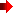 МИНИСТЕРСТВО ЗДРАВООХРАНЕНИЯ РФ. " Информация о новой коронавирусной инфекции"РОСПОТРЕБНАДЗОР РФ. "О новой коронавирусной инфекции"РОСПОТРЕБНАЗОР РФ. "Коронавирус. Информация для населения"ИНФОРМАЦИОННЫЙ ПОРТАЛ стопкоронавирус.рфМИНИСТЕРСТВО ЗДРАВООХРАНЕНИЯ ОРЕНБУРГСКОЙ ОБЛАСТИРАЗДЕЛ «COVID-19» на нашем сайте